Предмет «Изобразительное искусство»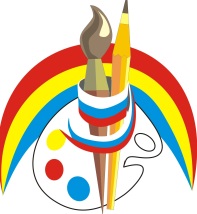 Фамилия, имя __________________________Класс______   Дата __________	                Тема:                               Заполни пробелы:                             Определи жанры изобразительного искусства: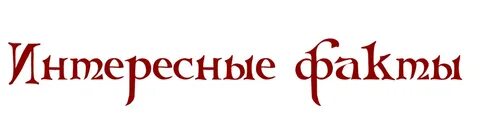       Рефлексия. Обведи своё настроение.      Оцени свою работу.                                             ОТВЕТЫЗадание 1.Задание 2.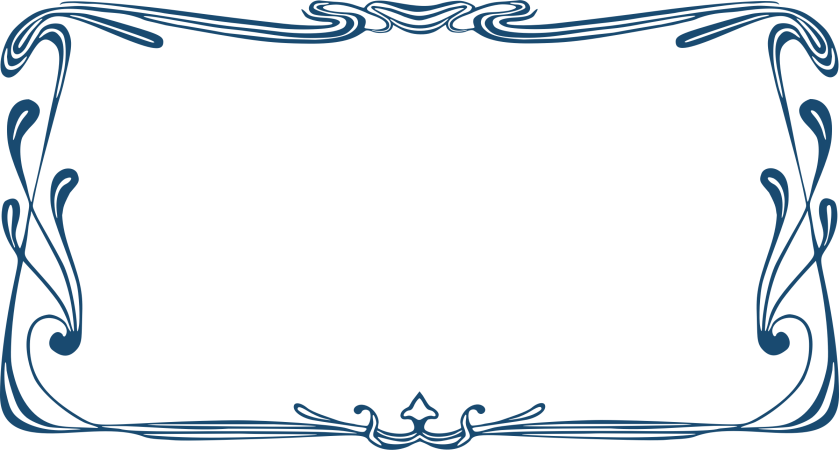 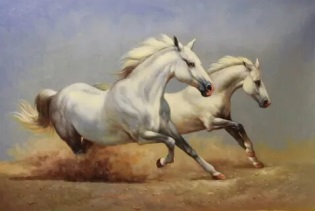 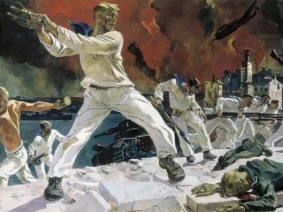 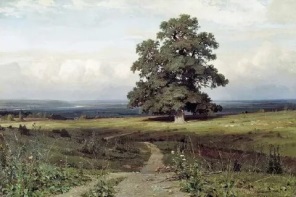 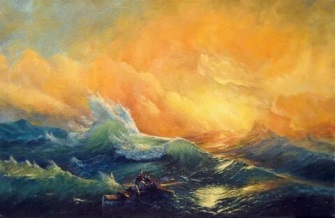 1.Жанр:2.Жанр:3.Жанр:4.Жанр: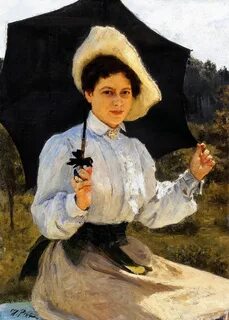 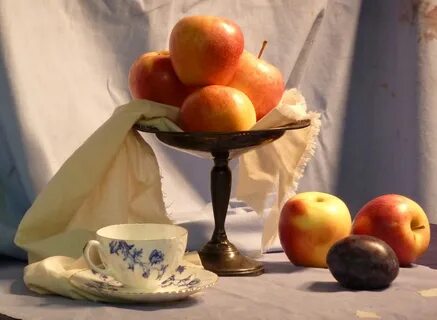 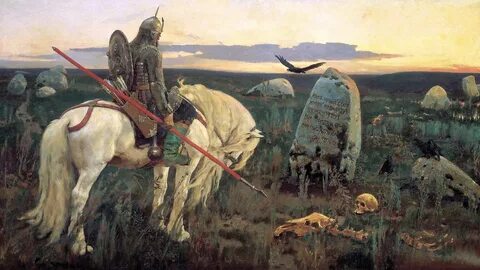 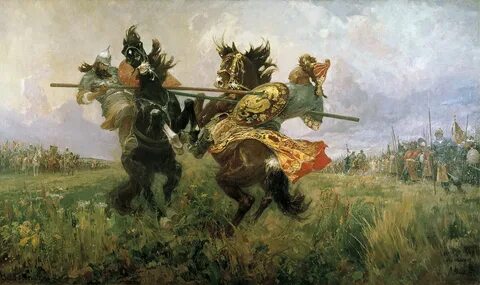 5.Жанр:6.Жанр:7.Жанр:8.Жанр: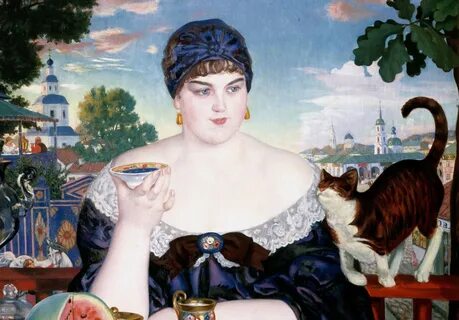 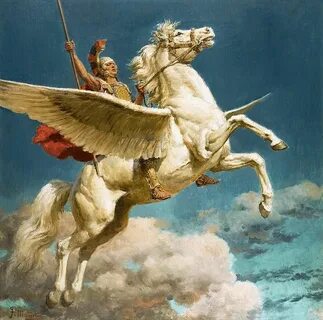 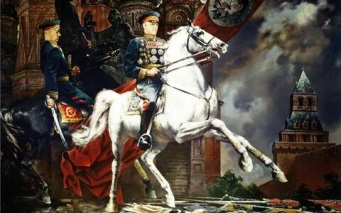 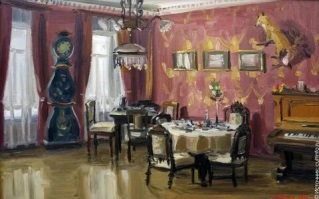 9.Жанр:10.Жанр:11.Жанр:12.Жанр: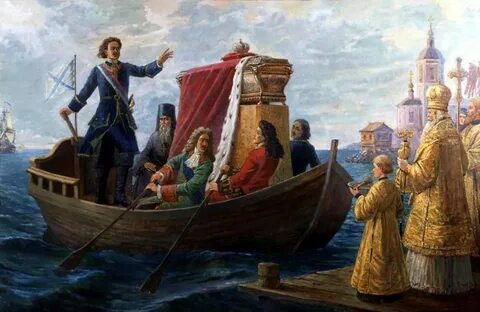 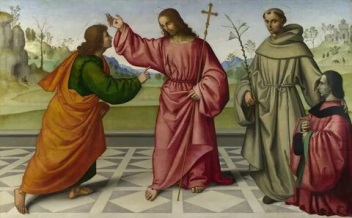 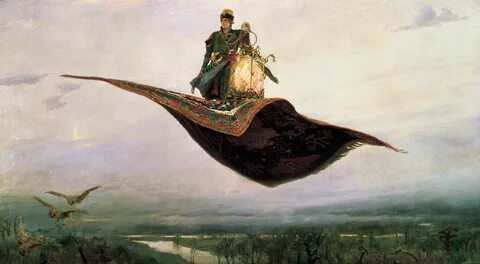 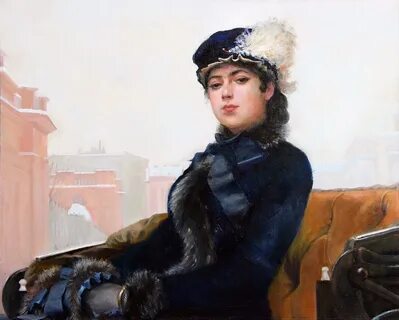 13.Жанр:14.Жанр:15.Жанр:16.Жанр: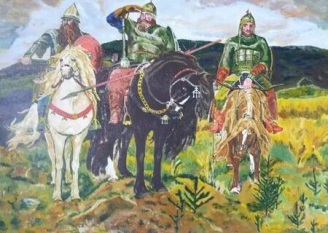 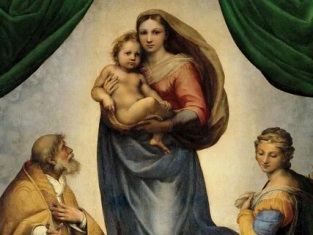 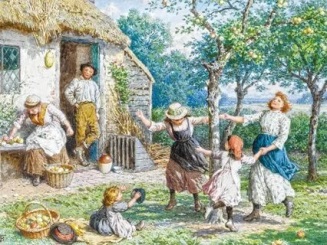 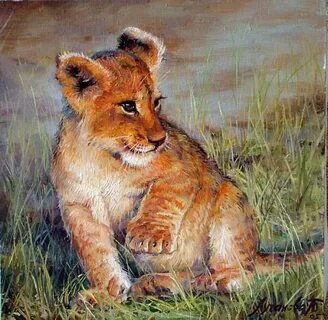 17.Жанр:18.Жанр:19.Жанр:20.Жанр: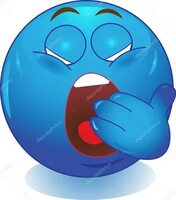 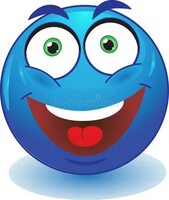 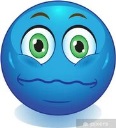 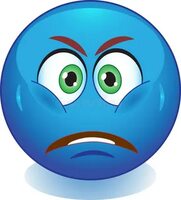 Количество правильных ответов1.Жанр: анималистический.2.Жанр: батальный.3.Жанр: пейзаж.4.Жанр: марина.5.Жанр: портрет.6.Жанр: натюрморт.7.Жанр: сказочно – былинный.8.Жанр: исторический.9.Жанр: портрет.10.Жанр: мифологический.11.Жанр: исторический.12.Жанр: интерьер.13.Жанр: исторический.14.Жанр: религиозный.15.Жанр: сказочно - былинный.16.Жанр: портрет.17.Жанр: сказочно - былинный.18.Жанр: религиозный.19.Жанр: бытовой.20.Жанр: анималистический.